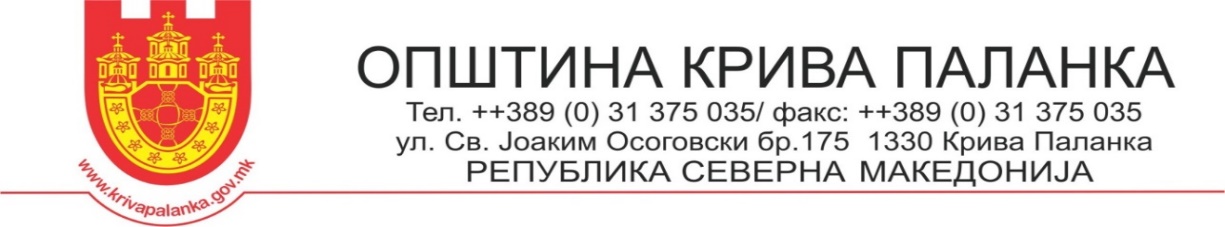 ПРИЈАВАЗА ДОДЕЛУВАЊЕ ПРИЗНАНИЕ ЗА НАЈУСПЕШЕН ПРОСВЕТЕН РАБОТНИК  ВО ОДДЕЛЕНСКА НАСТАВА И НАЈУСПЕШЕН ПРОСВЕТЕН РАБОТНИК ВО ПРЕДМЕТНА НАСТАВА ВО ОСНОВНО И СРЕДНО ОБРАЗОВАНИЕ НА ТЕРИТОРИЈАТА НА ОПШТИНА КРИВА ПАЛАНКА ЗА УЧЕБНА 2018/2019 ГОДИНАКрива Паланка, _________2019  година                            Апликант за признание                                                                                  _______________________________       							                 (име и презиме)Име и презиме:адреса:телефон:Вработен во ООУСОУПредметен наставник поОдделенски наставник